AGENDA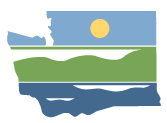 Resource Damage Assessment (RDA) Committee Regular Meeting | 9:00 a.m.-12:00 p.m. | committee website Committee Chair: Geoff Baran (geoff.baran@ecy.wa.gov)Welcome and Intro to WebEx9:00 a.m. | 10 minutes | BaranApproval of  Meeting Minutes9:10 a.m. | 5 minutes | Baran | DecisionNew BusinessERTS# 707967 Ex-F/V Bligh Island9:15 a.m. | 15 minutes | Baran | DecisionHandout: ERTS# 707967 Ex-F/V Bligh Island spill summaryIncident ReviewDiscussionVoteOld BusinessNone.Announcements9:30 a.m. | 5 minutes | AllAdjournment9:35 a.m. | 5 minutes | BaranNext meeting –  9:00 a.m. to 12:00 p.m., WebExLocationVirtual (WebEx) Meeting LinkMeeting number: 177 845 3450Join by phone (if not using computer audio): 415-655-0001WebEx HelpAccess code: 177 845 3450HandoutsERTS# 707967 Ex-F/V Bligh Island spill summary